Об утверждении порядка заключения специальных инвестиционных контрактов в Янтиковском районе Чувашской Республики В целях реализации Федерального закона от 31.12.2014 №488-ФЗ «О промышленной политике в Российской Федерации», в соответствии с постановлением Правительства Российской Федерации от 16.07.2015 №708 «О специальных инвестиционных контрактах для отдельных отраслей промышленности», Законом Чувашской Республики от 09.10.2015 №50 «О промышленной политике в Чувашской Республике» администрация Янтиковского района п о с т а н о в л я е т :1. Утвердить Порядок заключения специальных инвестиционных контрактов в Янтиковском районе Чувашской Республики согласно приложению № 1 к настоящему постановлению.2. Утвердить Положение о комиссии по оценке возможности заключения специальных инвестиционных контрактов в Янтиковском районе Чувашской Республики согласно приложению № 2 к настоящему постановлению.3. Настоящее постановление вступает в силу с момента его официального опубликования.4. Контроль за выполнением настоящего постановления оставляю за собой.Глава администрации       Янтиковского района                                                                     В.А. ВанеркеУТВЕРЖДЕН постановлением администрации Янтиковского районаЧувашской Республикиот 25.04.2018 № 193(Приложение №1)ПОРЯДОКзаключения специальных инвестиционных контрактовв Янтиковском районе Чувашской Республики Общие положения1.1. Настоящий Порядок устанавливает процедуру заключения специальных инвестиционных контрактов в Янтиковском районе Чувашской Республики (далее – специальный инвестиционный контракт).1.2. Специальный инвестиционный контракт заключается от имени администрации Янтиковского района Чувашской Республики (далее – уполномоченный орган) с юридическим лицом или индивидуальным предпринимателем, принимающими на себя обязательства в предусмотренный специальным инвестиционным контрактом срок своими силами или с привлечением иных лиц создать либо модернизировать и (или) освоить производство промышленной продукции на территории Янтиковского района Чувашской Республики (далее соответственно – инвестор, привлеченное лицо, инвестиционный проект).1.3. Специальный инвестиционный контракт заключается в целях решения задач и (или) достижения целевых показателей и индикаторов муниципальных программ Янтиковского района Чувашской Республики в отраслях промышленности, 
в рамках которых реализуются инвестиционные проекты.1.4. Специальный инвестиционный контракт заключается на срок, равный сроку выхода инвестиционного проекта на проектную операционную прибыль 
в соответствии с бизнес-планом инвестиционного проекта, увеличенному на 5 лет, 
не более 10 лет.1.5. Решение о возможности (невозможности) заключения специального инвестиционного контракта на предложенных инвестором условиях принимается комиссией по оценке возможности заключения специальных инвестиционных контрактов в Янтиковском районе Чувашской Республики (далее – Комиссия).II. Документы, необходимые для заключенияспециального инвестиционного контракта2.1. Для заключения специального инвестиционного контракта инвестор представляет в уполномоченный орган заявление по форме согласно приложению №1 к настоящему Порядку (далее – Заявление) с приложением:а) заверенных в установленном порядке копий документов, подтверждающих вложение инвестиций в инвестиционный проект в размере не менее 30 млн. рублей (кредитный договор или предварительный кредитный договор с финансированием инвестиционного проекта либо иные документы, подтверждающие размер привлекаемых инвестиций;б) предлагаемого перечня мер стимулирования деятельности в сфере промышленности (далее – меры стимулирования) из числа мер поддержки субъектов деятельности в сфере промышленности, установленных муниципальными правовыми актами, которые заявитель предлагает включить в специальный инвестиционный контракт;в) предлагаемого перечня обязательств инвестора и (или) привлеченного лица (в случае его привлечения);г) бизнес - плана, содержащего сведения:о характеристиках промышленной продукции, производство которой создается или модернизируется и (или) осваивается в ходе исполнения специального инвестиционного контракта;о перечне мероприятий инвестиционного проекта с указанием прогнозных сроков реализации мероприятий;об объеме и источниках инвестиций в инвестиционный проект;о результатах (показателях), которые планируется достигнуть в ходе реализации инвестиционного проекта (ежегодные и итоговые показатели), включая в том числе:объем (в денежном выражении) произведенной и реализованной продукции (ежегодно на конец календарного года и к окончанию срока специального инвестиционного контракта);перечень планируемых к внедрению наилучших доступных технологий, предусмотренных Федеральным законом «Об охране окружающей среды» (в случае их внедрения);объем налогов, планируемых к уплате по окончании срока специального инвестиционного контракта;долю стоимости используемых материалов и компонентов (оборудования) иностранного происхождения в цене промышленной продукции, выпускаемой к окончанию срока специального инвестиционного контракта;количество создаваемых рабочих мест в ходе реализации инвестиционного проекта;иные показатели, характеризующие выполнение инвестором принятых обязательств.2.2. В случае участия привлеченного лица в заключении специального инвестиционного контракта заявление, указанное в пункте 2.1 настоящего Порядка, должно быть подписано также привлеченным лицом.2.3. Для заключения специального инвестиционного контракта, в ходе которого создается или модернизируется производство промышленной продукции, инвестор 
в составе заявления с документами, указанными в пункте 2.1 настоящего Порядка, представляет документы, подтверждающие создание или модернизацию промышленного производства и создание рабочих мест, освоение на созданных (модернизированных) мощностях выпуска промышленной продукции и в обязательном порядке осуществление следующих расходов инвестиционного характера:1) на приобретение или долгосрочную аренду земельных участков 
под создание новых производственных мощностей (за исключением случаев, когда земельный участок, на котором реализуется инвестиционный проект, находится 
в собственности инвестора или привлеченных лиц);2) на разработку проектной документации;3) на строительство или реконструкцию производственных зданий 
и сооружений;4) на приобретение, сооружение, изготовление, доставку, расконсервацию 
и модернизацию основных средств (минимальная доля приобретаемого в ходе реализации инвестиционного проекта оборудования составляет не менее 
25 процентов стоимости модернизируемого и (или) расконсервируемого оборудования), в том числе на таможенные пошлины и таможенные сборы, а также 
на строительно-монтажные и пусконаладочные работы.2.4. Подтверждающими документами, предусмотренными пунктом 2.3 настоящего Порядка, являются бизнес-план инвестиционного проекта, копия инвестиционного соглашения (соглашений) или предварительного договора (договоров) о реализации инвестиционного проекта, определяющих порядок участия третьих лиц в реализации инвестиционного проекта (при наличии).2.5. Для заключения специального инвестиционного контракта, в ходе которого внедряются наилучшие доступные технологии, инвестор в составе заявления с документами, указанными в пункте 2.1 настоящего Порядка, представляет документы, подтверждающие внедрение наилучших доступных технологий в соответствии с Федеральным законом «Об охране окружающей среды».2.6. Для заключения специального инвестиционного контракта, в ходе которого осваивается производство промышленной продукции, отнесенной к промышленной продукции, не имеющей произведенных в Российской Федерации аналогов, инвестор в составе заявления с документами, указанными в пункте 2.1 настоящего Порядка, представляет документы, подтверждающие, что в ходе реализации инвестиционного проекта осваивается производство промышленной продукции, не имеющей произведенных в Российской Федерации аналогов, и копию инвестиционного соглашения (соглашений) или предварительного договора (договоров) о реализации инвестиционного проекта (при наличии).III. Этапы заключения специального инвестиционного контракта3.1.Заявление может быть подано инвестором:а) в электронном виде (скан копии) на адрес электронной почты уполномоченного органа: yantik@cap.ru.б) на бумажном носителе.3.2.Уполномоченный орган в срок не позднее 3 рабочих дней со дня получения Заявления способами, указанными в пункте 3.1 настоящего Порядка, регистрирует его и осуществляет предварительное рассмотрение и согласование: 1) сектором имущественных и земельных отношений отдела экономики и имущественных отношений администрации Янтиковского района Чувашской Республики в части предлагаемого месторасположения инвестиционного проекта;2) ответственными должностными лицами за оказание содействия инвестиционным проектам по направлениям деятельности;3) сектором юридической службы администрации Янтиковского района Чувашской Республики в части соответствия специального инвестиционного контракта законодательству Российской Федерации; наличия существенных условий договора, установленных законодательством и требованиями настоящего Порядка; правомочности должностных лиц сторон специального инвестиционного контракта на его подписание.3.3. Уполномоченный орган не позднее 30 рабочих дней со дня поступления документов, указанных в пунктах 2.1, 2.3-2.6 настоящего Порядка, направляет их с предварительным заключением, подписанным руководителем уполномоченного органа, о соответствии заявления инвестора и представленных документов пунктам 2.1, 2.3-2.6 настоящего Порядка в Комиссию для рассмотрения.3.4. Комиссия, действующая на основании Положения о комиссии по оценке возможности заключения специальных инвестиционных контрактов в Янтиковском районе Чувашской Республики, подготавливает заключение о возможности (невозможности) заключения специального инвестиционного контракта на предложенных инвестором условиях.3.5. При подготовке заключения Комиссия не вправе вносить изменения в перечень обязательств инвестора и (или) привлеченного лица, в предложенные инвестором характеристики инвестиционного проекта, указанные в пунктах 2.1, 2.3 – 2.6 настоящего Порядка.3.6.Комиссия в срок не позднее 60 рабочих дней со дня поступления 
в уполномоченный орган документов, указанных в пунктах 2.1, 2.3 – 2.6 настоящего Порядка, направляет в уполномоченный орган заключение.3.7. Комиссия направляет в уполномоченный орган заключение о невозможности заключения специального инвестиционного контракта на предложенных инвестором условиях, в следующих случаях:а) инвестиционный проект не соответствует целям, указанным в пунктах 
1.2 и 1.3 настоящего Порядка;б) представленные инвестором заявление и документы не соответствуют пунктам 2.1, 2.3 – 2.6 настоящего Порядка;в) ни одна из указанных в заявлении инвестора мер стимулирования, предложенных в отношении инвестора и (или) привлеченного лица, не соответствует законодательству Российской Федерации в рамках полномочий муниципального образования Янтиковского района.3.8. Заключение о возможности (невозможности) заключения специального инвестиционного контракта на предложенных инвестором условиях направляется уполномоченным органом в течение 10 рабочих дней со дня его получения инвестору и привлеченному лицу (в случае его привлечения).При этом в случае направления заключения о возможности заключения специального инвестиционного контракта на предложенных инвестором условиях одновременно с таким заключением уполномоченный орган направляет проект специального инвестиционного контракта, составленный уполномоченным органом по типовой форме согласно приложению № 2 к настоящему Порядку с учетом указанного заключения Комиссии, инвестору и привлеченному лицу (в случае его привлечения).3.9. Инвестор и привлеченное лицо (в случае его привлечения) в течение 
10 рабочих дней со дня получения проекта специального инвестиционного контракта направляют в уполномоченный орган подписанный специальный инвестиционный контракт, либо оформленный в письменном виде отказ инвестора или привлеченного лица (в случае его привлечения) от подписания специального инвестиционного контракта, либо протокол разногласий (по вопросам, не касающимся условий специального инвестиционного контракта, содержащихся в заключении).3.10. В течение 10 рабочих дней со дня получения протокола разногласий уполномоченный орган проводит переговоры с инвестором или привлеченным лицом (в случае его привлечения) для урегулирования таких разногласий, подписания специального инвестиционного контракта на условиях, указанных в заключении Комиссии, содержащем решение о возможности заключения специального инвестиционного контракта, либо получения отказа инвестора или привлеченного лица от подписания специального инвестиционного контракта.3.11. В случае неполучения уполномоченным органом в течение 20 рабочих дней со дня направления инвестору и привлеченному лицу (в случае его привлечения) заключения Комиссии, содержащего решение о возможности заключения специального инвестиционного контракта, и проекта специального инвестиционного контракта, подписанного инвестором и привлеченным лицом (в случае его привлечения), протокола разногласий или отказа от подписания специального инвестиционного контракта инвестор или привлеченное лицо (в случае его привлечения) считается отказавшимся от подписания специального инвестиционного контракта.3.12. В течение 10 рабочих дней со дня получения подписанного инвестором 
и привлеченным лицом (в случае его привлечения) специального инвестиционного контракта глава администрации Янтиковского района Чувашской Республики подписывает специальный инвестиционный контракт.3.13. Экземпляры подписанного всеми участниками специального инвестиционного контракта передаются уполномоченным органом указанным участникам специального инвестиционного контракта в течение 3 рабочих дней со дня подписания главой администрации Янтиковского района Чувашской Республики специального инвестиционного контракта.IV. Мониторинг и контроль за исполнением инвесторами обязательств, принятых по специальным инвестиционным контрактам4.1. Мониторинг и контроль за исполнением инвесторами обязательств, принятых по специальным инвестиционным контрактам (далее соответственно - мониторинг, контроль) от уполномоченного органа осуществляет отраслевое структурное подразделение уполномоченного органа, на которое возложены координация и регулирование соответствующих видов экономической деятельности (далее – структурное подразделение уполномоченного органа).4.2. Мониторинг проводится структурным подразделением уполномоченного органа каждые 6 месяцев (далее - период мониторинга) со дня заключения специального инвестиционного контракта.В случае если отчетный период, установленный специальным инвестиционным контрактом, по результатам которого осуществляется контроль, менее или равен периоду мониторинга, мониторинг не проводится.4.3. Мониторинг проводится в целях надлежащего исполнения инвестором обязательств, принятых по специальному инвестиционному контракту, и включает в себя сбор, обобщение, систематизацию и учет информации о ходе исполнения указанных обязательств, в том числе в отношении объема инвестиций, фактически направленных на финансирование инвестиционного проекта, и количества созданных в ходе инвестиционного проекта новых рабочих мест.4.4. Мониторинг осуществляется структурным подразделением уполномоченного лица на основании информации об исполнении инвестором обязательств, принятых по специальному инвестиционному контракту, представляемой инвестором в течение 10 рабочих дней со дня окончания периода мониторинга по форме согласно приложению №3 к настоящему Порядку.4.5. Структурное подразделение уполномоченного органа после получения от инвестора информации, указанной в пункте 4.4 настоящего Порядка:а) регистрирует информацию об исполнении инвестором обязательств, принятых по специальному инвестиционному контракту, в журнале регистрации информации об исполнении инвестором обязательств, принятых по специальному инвестиционному контракту, для осуществления мониторинга, который должен быть прошнурован и пронумерован;б) в течение 30 рабочих дней со дня поступления информации осуществляет обобщение, систематизацию и учет представленной инвестором информации о ходе исполнения обязательств, принятых по специальному инвестиционному контракту, и уведомляет инвестора о результатах осуществления мониторинга.4.6. Результатом осуществления мониторинга являются обеспечение структурного подразделения уполномоченного органа текущей информацией о ходе реализации инвестиционного проекта, осуществляемого в рамках специального инвестиционного контракта, и направляемое в адрес инвестора письмо уполномоченного органа, составленное структурным подразделением уполномоченного органа, содержащее сведения о рассмотрении информации, представленной инвестором в целях проведения мониторинга.4.7. В ходе осуществления контроля проверяется:а) исполнение инвестором обязательств, принятых по специальному инвестиционному контракту;б) достижение в ходе реализации инвестиционного проекта результатов (показателей), указанных в специальном инвестиционном контракте, за отчетный период и к окончанию срока действия специального инвестиционного контракта.4.8. Контроль включает в себя рассмотрение отчетов об исполнении инвестором обязательств, принятых по специальному инвестиционному контракту, представляемых инвестором за отчетные периоды, указанные в специальном инвестиционном контракте, а также отчета об итогах реализации инвестиционного проекта, представляемого по окончании срока действия специального инвестиционного контракта (далее - отчеты), с прилагаемыми к отчетам документами и оценку результатов исполнения указанных обязательств.4.9. Результатом осуществления контроля является заключение структурного подразделения уполномоченного лица о выполнении или невыполнении инвестором обязательств, принятых по специальному инвестиционному контракту, и о достижении (полном, частичном) или не достижении предусмотренных специальным инвестиционным контрактом показателей за отчетный период либо за весь срок действия специального инвестиционного контракта, содержащее следующую информацию (далее - заключение):а) место составления заключения;б) дата и номер специального инвестиционного контракта;в) полное наименование инвестора и привлеченного лица (в случае его привлечения);г) отчетный период, за который составлено заключение, либо срок действия специального инвестиционного контракта (для заключения, составляемого по итогам реализации инвестиционного проекта);д) дата утверждения заключения структурного подразделения уполномоченного органа, фамилия, имя, отчество, подпись должностного лица уполномоченного органа с указанием его должности и печать уполномоченного органа;е) перечень документов, представленных инвестором;ж) сведения о соответствии (несоответствии) оформления и комплектности документов, представленных инвестором, требованиям настоящего Порядка и сведения о достоверности (недостоверности) сведений в представленных им документах;з) сведения о выполнении (полном, частичном) или невыполнении инвестором каждого обязательства, принятого по специальному инвестиционному контракту, в отчетном периоде либо за весь срок действия специального инвестиционного контракта, в том числе о выполнении мероприятий инвестиционного проекта (плана мероприятий по охране окружающей среды/программы повышения экологической эффективности - для специальных инвестиционных контрактов, предусматривающих внедрение наилучших доступных технологий), объеме вложенных инвестиций, видах произведенных расходов, выпущенной промышленной продукции (или введенном в эксплуатацию технологическом оборудовании - для специальных инвестиционных контрактов, предусматривающих внедрение наилучших доступных технологий);и) сведения о плановых показателях, предусмотренных специальным инвестиционным контрактом, и о фактически достигнутых инвестором показателях за отчетный период либо за срок действия специального инвестиционного контракта;к) сведения о достижении (полном, частичном) или недостижении инвестором каждого предусмотренного специальным инвестиционным контрактом показателя за отчетный период либо за период действия специального инвестиционного контракта;4.10. Инвестор в течение 10 рабочих дней со дня окончания отчетного периода (в случае, если отчетный период менее или равен шести месяцам) либо в течение 20 рабочих дней со дня окончания отчетного периода (в случае, если отчетный период составляет более шести месяцев), предусмотренного специальным инвестиционным контрактом, представляет в структурное подразделение уполномоченного лица отчет об исполнении инвестором обязательств, принятых по специальному инвестиционному контракту, за соответствующий отчетный период по форме согласно приложению №4 к настоящему Порядку (один из вариантов в зависимости от предмета специального инвестиционного контракта).4.11. Инвестор в течение 20 рабочих дней со дня окончания срока действия специального инвестиционного контракта представляет в структурное подразделение уполномоченного органа отчет об итогах реализации инвестиционного проекта по форме согласно приложению №5 к настоящему Порядку (один из вариантов в зависимости от предмета специального инвестиционного контракта).4.12. К отчетам, указанным в пунктах 4.10 и 4.11 настоящего Порядка, инвестор прилагает копии подтверждающих документов, прошитые, пронумерованные и заверенные инвестором либо привлеченным инвестором промышленным предприятием (в случае, если какие-либо документы для подтверждения сведений, изложенных в отчетах, получены инвестором от промышленного предприятия).4.13. Структурное подразделение уполномоченного органа после получения от инвестора документов, указанных в пунктах 4.10- 4.12 настоящего Порядка:а) регистрирует документы в журнале регистрации отчетов об исполнении инвестором обязательств, принятых по специальному инвестиционному контракту, для осуществления контроля, который должен быть прошнурован, пронумерован и скреплен печатью уполномоченного органа;б) в течение 15 рабочих дней проверяет правильность оформления и комплектность документов, предусмотренных пунктами 4.10- 4.12 настоящего Порядка, и достоверность представленных сведений в документах;в) в случае несоответствия оформления и комплектности документов пунктам 4.10-4.12 настоящего Порядка и (или) в случае обнаружения недостоверных сведений в документах в течение 5 рабочих дней направляет инвестору уведомление о необходимости устранения выявленных недостатков не позднее 10 рабочих дней со дня получения указанного уведомления;г) в случае соответствия оформления и комплектности документов пунктам 4.10-4.12 настоящего Порядка либо после повторного получения от инвестора полного комплекта документов в течение 25 рабочих дней проводит проверку представленных инвестором документов в целях, указанных в пункте 4.7 настоящего Порядка, и готовит проект заключения;4.14. Структурное подразделение уполномоченного органа в течение 5 рабочих дней со дня утверждения заключения направляет по одному экземпляру заключения всем сторонам специального инвестиционного контракта и размещает заключение на официальном сайте уполномоченного органа в информационно-телекоммуникационной сети «Интернет».Приложение №1к Порядку заключения специальных инвестиционных контрактов в Янтиковском районе Чувашской РеспубликиФормаАдминистрации Янтиковского районаЧувашской РеспубликиЗАЯВЛЕНИЕо заключении специального инвестиционного контрактаВ соответствии с порядком заключения специальных инвестиционных контрактов в Янтиковском районе Чувашской Республики (далее – порядок),‎___________________________________________________________________________(полное наименование инвестора)ОГРН______________________________________________________________________ИНН______________________________________________________________________,КПП_______________________________________________________________________Адрес регистрации:___________________________________________________________________________________________________________________________________________Почтовый адрес: _______________________________________________________________________________________________________________________________________просит заключить с ним специальный инвестиционный контракт на условиях, указанных в приложении ___________________________________________________________________________(в зависимости от предмета специального инвестиционного контракта указывается 1-й, 2-й, 3-й вариант приложения)к настоящему заявлению, которое является его неотъемлемой частью. К исполнению специального инвестиционного контракта привлекается ___________________________________________________________________________,(в случае привлечения инвестором иного лица для исполнения специального инвестиционного контракта, которое будет участвовать в подписании специального инвестиционного контракта, указывается его полное наименование)ОГРН _________________________________________________________________________,ИНН, КПП _______________________________________________________________,адрес места нахождения (для юридического лица)/адрес регистрации по меступребывания либо по месту жительства (для индивидуального предпринимателя): которое является __________________________________________________________(указывается, чем является привлекаемое лицо по отношению инвестору: дочерним, зависимым обществом, или указывается иное основание привлечения данного лица для участия в инвестиционном проекте)по отношению к инвестору, что подтверждается___________________________________________________________________________,(указываются реквизиты прилагаемого к заявлению документа, подтверждающего дочерний/зависимый характер привлекаемого лица либо подтверждающего иное основание привлечения лица для участия в инвестиционном проекте)и которое принимает на себя обязательства, указанные в приложении к настоящему заявлению.Настоящим подтверждаю, что:1) против __________________________________________________________ ___________________________________________________________________________(указываются наименование инвестора и привлеченного лица (в случае его привлечения)не проводится процедура ликвидации (для юридического лица), отсутствует решение арбитражного суда о признании (юридического лица, индивидуального предпринимателя) банкротом и об открытии конкурсного производства, его (их) деятельность в порядке, предусмотренном Кодексом Российской Федерации об административных правонарушениях, не приостановлена; 2) балансовая стоимость активов инвестора по данным бухгалтерской отчетности за последний завершенный отчетный период составляет ____________ рублей и __________ рублей;3) задолженность инвестора по начисленным налогам, сборам и иным обязательным платежам в бюджеты любого уровня или государственные внебюджетные фонды за прошедший календарный год не превышает _______ процентов балансовой стоимости активов по данным бухгалтерской отчетности за последний завершенный отчетный период;4) задолженность привлеченного лица (в случае его привлечения) по начисленным налогам, сборам и иным обязательным платежам в бюджеты любого уровня или государственные внебюджетные фонды за прошедший календарный год не превышает _______ процентов балансовой стоимости активов по данным бухгалтерской отчетности за последний завершенный отчетный период.Сообщаю, что аффилированными лицами _______________________________________________________________________________________________________(указывается наименование инвестора)являются _______________________________________________________________,(перечисляются все аффилированные лица инвестора, определяемые в соответствии со статьей 53.2. Гражданского кодекса Российской Федерации), аффилированными лицами ________________________________________________ ___________________________________________________________________________(указывается наименование привлеченного лица (в случае его привлечения)являются _______________________________________________________________(перечисляются все аффилированные лица привлеченного лица (в случае его привлечения), определяемыев соответствии со статьей 53.2 Гражданского кодекса Российской Федерации), Настоящим подтверждаю, что в случае принятия комиссией по оценке возможности заключения специальных инвестиционных контрактов решения о возможности заключения специального инвестиционного контракта на предложенных инвестором условиях на основании настоящего заявления___________________________________________________________________________ ( указывается наименование инвестора)готов (готово) подписать специальный инвестиционный контракт на условиях, соответствующих настоящему заявлению и типовой форме специального инвестиционного контракта, утвержденной постановлением администрации Янтиковского района Чувашской Республики от_____________ № ______.Контактным лицом по настоящему заявлению является:__________________ ___________________________________________________________________________.(указывается фамилия, имя, отчество, контактный телефон и адрес электронной почты)Приложение: _______________________________________________________(перечисляются документы, прилагаемые к заявлению в соответствии с заявлением и пунктами Правил).М.П. (при наличии)Настоящим подтверждаю, что__________________________________________(указывается наименование привлеченного лица)согласно (согласен) участвовать в заключении и исполнении специального инвестиционного контракта на условиях, изложенных в настоящем заявлении и прилагаемых к заявлению документах.М.П. (при наличии) Приложение к заявлению инвестора о заключенииспециального инвестиционного контракта(1-й вариант)I. Срок специального инвестиционного контракта - _______________ (лет).(указывается предлагаемый инвестором срок инвестиционного контракта, который рассчитывается в соответствиис пунктом 1.4 настоящего Порядка)II. Обязательства Инвестора:2.1. В течение срока действия специального инвестиционного контракта осуществить инвестиционный проект по________________________________________________________________________(указывается, что будет осуществляться - создание или модернизация) Промышленного производства ______________________________________________,(указывается наименование и адрес промышленного производства)в соответствии с прилагаемым бизнес-планом и организовать выполнение на промышленном производстве технологических и производственных операций по производству промышленной продукции, указанной в пункте 2.4 настоящего приложения, в соответствии с прилагаемым графиком выполнения таких операций.2.2. Обеспечить реализацию следующих мероприятий инвестиционного проекта с указанием прогнозных сроков реализации мероприятий__________________________________________________________________________________________________________________________________________(перечисляются основные мероприятия инвестиционного проекта, указанные в бизнес-плане)и несение следующих расходов инвестиционного характера: 2.3. Вложить в инвестиционный проект инвестиции на общую сумму ______________________________________________________________________________________________________________________________________________________.(указывается общая сумма инвестиций в рублях (цифрами и прописью)Источником инвестиций являются: _______________________________________________________________________________________________________________________,(описание источника инвестиций: собственные средства, заемные/кредитные средства, средства участников инвестиционного договора, заключаемого в целях реализации инвестиционного проекта в соответствиис законодательством об инвестиционной деятельности, другие источники), что подтверждается _________________________________________________________.(указывается документ(ы), подтверждающий(е) возможность вложения инвестиций по каждому источнику инвестиций, например, кредитный договор или предварительный кредитный договор с финансированием инвестиционного проекта)2.4. Обеспечить освоение производства следующей промышленной продукции (далее – продукция):2.5. Обеспечить в ходе реализации инвестиционного проекта достижение следующих показателей в отчетных периодах (отчетный период равен __________________________________________________________________________)(указывается предлагаемый инвестором отчетный период, который не может быть менее одного календарного года)и к окончанию срока действия специального инвестиционного контракта<***>: 2.6. _____________________________________________________________________(указываются иные обязательства, которые инвестор готов принять на себя в соответствии со специальным инвестиционным контрактом)III. Привлеченное лицо принимает на себя следующие обязательства <******>:______________________________________________________________________________________________________________________________________________________ (перечисляются обязательства привлеченного лица в ходе реализации инвестиционного проекта)IV. Предлагаемый перечень мер стимулирования для включения в специальный инвестиционный контракт:V. Дополнительные условия, предлагаемые инвестором для включения 
в специальный инвестиционный контракт:_______________________________________________________________________.(по усмотрению инвестора указываются дополнительные условия специального инвестиционного контракта, которые инвестор предлагает включить в специальный инвестиционный контракт)<*> В случае указания на отсутствие производимой в Российской Федерации промышленной продукции, которая является аналогом промышленной продукции, осваиваемой в ходе реализации инвестиционного проекта, приводится ссылка на реквизиты документа, подтверждающего, что промышленная продукция относится к промышленной продукции,не имеющей произведенных в Российской Федерации аналогов, с приложением указанного документа к заявлению.<**> Указываются следующие характеристики промышленной продукции: функциональное назначение или перечень выполняемых функций, область применения, качественные характеристик (длительность гарантийного срока, срок годности или срок службы, надежность, энергоемкость, экологичность, клиническая эффективность (для медицинских изделий и лекарственных препаратов), физические, химические, механические, органолептические и иные свойства, не относящиеся исключительно к внешнему виду продукции.<***> В случае, если инвестор не планирует принимать на себя обязательства 
по достижению какого-либо показателя в каком-либо отчетном периоде или по окончании срока действия специального инвестиционного контракта, он указывает в соответствующей графе значение показателя «0».<****> Количество столбцов с указанием показателей, достигаемых в отчетных периодах, должно быть равным количеству отчетных периодов в течение срока действия специального инвестиционного контракта.<*****> Указываются иные результаты (показатели) реализации инвестиционного проекта по усмотрению инвестора.<******> Данный раздел не заполняется в случае, если привлеченное лицо не участвует  в заключении специального инвестиционного контракта. Приложение к заявлению инвестора о заключенииспециального инвестиционного контракта(2-й вариант)I. Срок специального инвестиционного контракта - _______________ (лет).(указывается предлагаемый инвестором срок инвестиционного контракта, который рассчитывается в соответствии с пунктом 1.4 настоящего Порядка)II. Обязательства Инвестора:2.1. В течение срока действия специального инвестиционного контракта осуществить инвестиционный проект по внедрению наилучших доступных технологий в промышленное производство ______________________________________________________________________________________________________________________________________________________,(указывается наименование и адрес промышленного производства)в соответствии с прилагаемым планом мероприятий по охране окружающей среды (указывается в случае, если наилучшие доступные технологии внедряются на промышленном предприятии, осуществляющем деятельность на объектах II или III категории, определенных в соответствии с законодательством Российской Федерации в области охраны окружающей среды);прилагаемой программой повышения экологической эффективности (указывается в случае, если наилучшие доступные технологии внедряются на промышленном предприятии, осуществляющем деятельность на объектах I категории, определенных в соответствии с законодательством Российской Федерации в области охраны окружающей среды).2.2. Обеспечить реализацию следующих мероприятий инвестиционного проекта:___________________________________________________________________________;(перечисляются основные мероприятия инвестиционного проекта, указанные в плане мероприятий по охране окружающей среды или программе повышения экологической эффективности)2.3. Вложить в инвестиционный проект инвестиции на общую сумму ___________________________________________________________________________.(указывается общая сумма инвестиций в рублях (цифрами и прописью)Источником инвестиций являются: ___________________________________________________________________________,(описание источника инвестиций: собственные средства, заемные/кредитные средства, средства участников инвестиционного договора, заключаемого в целях реализации инвестиционного проекта в соответствии с законодательством об инвестиционной деятельности,другие источники), что подтверждается___________________________________________________________________________.(указывается документ (ы), подтверждающий(е) возможность вложения инвестиций по каждому источнику инвестиций, например, кредитный договор или предварительный кредитный договор с финансированием инвестиционного проекта)2.4. Внедрить на промышленном производстве следующие наилучшие доступные технологии (далее – НДТ):2.5. Ввести в эксплуатацию на промышленном производстве следующее технологическое оборудование:2.6. Обеспечить в ходе реализации инвестиционного проекта достижение следующих показателей в отчетных периодах (отчетный период равен______________________________________________________________________) (указывается предлагаемый инвестором отчетный период, который не может быть менее одного календарного года)и к окончанию срока действия специального инвестиционного контракта<*>: 2.7. ________________________________________________________________________(указываются иные обязательства, которые инвестор готов принять на себя в соответствии со специальным инвестиционным контрактом)III. Привлеченное лицо принимает на себя следующие обязательства <*****>:___________________________________________________________________________ (перечисляются обязательства привлеченного лица в ходе реализации инвестиционного проекта)IV. Предлагаемый перечень мер стимулирования для включения в специальный инвестиционный контракт:V. Дополнительные условия, предлагаемые инвестором для включения 
в специальный инвестиционный контракт:___________________________________________________________________________.(по усмотрению инвестора указываются дополнительные условия специального инвестиционного контракта, которые инвестор предлагает включить в специальный инвестиционный контракт)<*> В случае, если инвестор не планирует принимать на себя обязательства по достижению какого-либо показателя в каком-либо отчетном периоде или по окончании срока действия специального инвестиционного контракта, он указывает в соответствующей графе значение показателя «0». Значения показателей должны соответствовать показателям, указанным 
в плане мероприятий по охране окружающей среды / программе повышения экологической эффективности.<**> Количество столбцов с указанием показателей, достигаемых в отчетных периодах, должно быть равным количеству отчетных периодов в течение срока действия специального инвестиционного контракта.<***> Значение показателя заполняется по тому отчетному периоду, в котором планируется ведение в эксплуатацию оборудования в формате «Введено/Не введено»<****> Указываются иные результаты (показатели) реализации инвестиционного проекта 
по усмотрению инвестора.<*****> Данный раздел не заполняется в случае, если привлеченное лицо не участвует 
в заключении специального инвестиционного контракта.Приложение к заявлению инвестора о заключенииспециального инвестиционного контракта(3-й вариант)I. Срок специального инвестиционного контракта - ________________ (лет).(указывается предлагаемый инвестором срок инвестиционного контракта, который рассчитывается в соответствии с пунктом 1.4 Порядка)II. Обязательства Инвестора:2.1. В течение срока действия специального инвестиционного контракта осуществить инвестиционный проект по освоению в соответствии с прилагаемым бизнес-планом производства промышленной продукции, не имеющей произведенных в Российской Федерации аналогов, и указанной в пункте 2.4. настоящего приложения, что предполагает выполнение на промышленном производстве__________________________________________________________________________,(указывается наименование и адрес промышленного производства)технологических и производственных операций по производству промышленной продукции, указанной в пункте 2.4. настоящего приложения, в соответствии 
с прилагаемым графиком выполнения таких операций.2.2. Обеспечить реализацию следующих мероприятий инвестиционного проекта с указанием прогнозных сроков реализации мероприятий:__________________________________________________________________________.(перечисляются основные мероприятия инвестиционного проекта, указанные в бизнес-плане)2.3. Вложить в инвестиционный проект инвестиции на общую сумму ___________________________________________________________________________.(указывается общая сумма инвестиций в рублях (цифрами и прописью)Источником инвестиций являются: ___________________________________________________________________________,(описание источника инвестиций: собственные средства, заемные/кредитные средства, средства участников инвестиционного договора, заключаемого в целях реализации инвестиционного проекта в соответствии с законодательством об инвестиционной деятельности, другие источники) что подтверждается _________________________________________________________.(указывается документ(ы), подтверждающий(е) возможность вложения инвестиций по каждому источнику инвестиций, например, кредитный договор или предварительный кредитный договор с финансированием инвестиционного проекта)2.4. Обеспечить освоение производства следующей промышленной продукции:2.5. Обеспечить в ходе реализации инвестиционного проекта достижение следующих показателей в отчетных периодах (отчетный период равен__________________________________________________________________________) (указывается предлагаемый инвестором отчетный период, который не может быть менее одного календарного года)и к окончанию срока действия специального инвестиционного контракта<**>: 2.6. ________________________________________________________________________(указываются иные обязательства, которые инвестор готов принять на себя в соответствии со специальным инвестиционным контрактом)III. Привлеченное лицо принимает на себя следующие обязательства <*****>:_______________________________________________________________________
(перечисляются обязательства привлеченного лица в ходе реализации инвестиционного проекта)IV. Предлагаемый перечень мер стимулирования для включения в специальный инвестиционный контракт:V. Дополнительные условия, предлагаемые инвестором для включения 
в специальный инвестиционный контракт:___________________________________________________________________________.(по усмотрению инвестора указываются дополнительные условия специального инвестиционного контракта, которые инвесторпредлагает включить в специальный инвестиционный контракт)<*> Указываются следующие характеристики промышленной продукции: функциональное назначение или перечень выполняемых функций, область применения, качественные характеристик (длительность гарантийного срока, срок годности или срок службы, надежность, энергоемкость, экологичность, клиническая эффективность (для медицинских изделий и лекарственных препаратов), физические, химические, механические, органолептические и иные свойства, не относящиеся исключительно к внешнему виду продукции.<**> В случае, если инвестор не планирует принимать на себя обязательства по достижению какого-либо показателя в каком-либо отчетном периоде или по окончании срока действия специального инвестиционного контракта, он указывает в соответствующей графе значение показателя «0».<***> Количество столбцов с указанием показателей, достигаемых в отчетных периодах, должно быть равным количеству отчетных периодов в течение срока действия специального инвестиционного контракта.<****> Указываются иные результаты (показатели) реализации инвестиционного проекта 
по усмотрению инвестора.<*****> Данный раздел не заполняется в случае, если привлеченное лицо не участвует 
в заключении специального инвестиционного контракта.Приложение №2к Порядку заключения специальных инвестиционных контрактов в Янтиковском районе Чувашской Республики ТИПОВАЯ ФОРМАспециального инвестиционного контракта для отдельных отраслей промышленности (машиностроения, станкоинструментальной, металлургической, химической, фармацевтической, биотехнологической, медицинской, легкой, лесной, целлюлозно-бумажной и деревообрабатывающей, электронной, авиационной, судостроительной промышленности, промышленности средств связи, радиоэлектронной промышленности) ______________________                                                     «__» ________________ 20__ г.    (место заключения)                                                                       (дата заключения) № _____________________________________________________________________________________,(орган местного самоуправления, осуществляющий заключение специального инвестиционного контракта от именимуниципального образования)в лице _________________________________________________________, действующего на основании ___________________________________________________________________________, именуемый в дальнейшем «Муниципальное образование», с одной стороны,и _________________________________________________________________________,(полное наименование юридического лица или индивидуального предпринимателя, являющихся инвестором при заключении специального инвестиционного контракта)в лице _____________________________________________________________________,действующего на основании __________________________________________________________________________,именуемое (ый) в дальнейшем «Инвестор», и привлекаемое им лицо______________________________________________________________________,(полное наименование юридического лица или индивидуального предпринимателя, которое непосредственно будет осуществлять производство промышленной продукции в соответствии со специальным инвестиционным контрактом, здесь и далее в специальном инвестиционном контракте указывается в случае, если такое лицо привлекается инвестором для реализации инвестиционного проекта в рамках исполнения настоящего специального инвестиционного контракта)в лице ____________________________________________________________________,_______________________________, действующего на основании ______________________, именуемое (ый) в дальнейшем «Промышленное предприятие», с другой стороны, именуемые в дальнейшем совместно «Стороны», в соответствии с протоколом комиссии по оценке возможности заключения специальных инвестиционных контрактов № ___ от ________ заключили настоящий специальный инвестиционный контракт о нижеследующем:Статья 1. Предмет специального инвестиционного контракта(в дальнейшем пункты специального инвестиционного контракта заполняются в зависимости от включения в предмет специального инвестиционного контракта варианта 1, варианта 2 или варианта 3)Инвестор обязуется своими силами или с привлечением Промышленного предприятия в течение срока действия специального инвестиционного контракта осуществить инвестиционный проект:по созданию или модернизации промышленного производства ________________________________________________________________________________________________(наименование и адрес промышленного производства)в соответствии с бизнес-планом согласно приложению № 1 к настоящему специальному инвестиционному контракту в целях освоения производства промышленной продукции в объеме и номенклатуре согласно приложению № 2 к настоящему специальному инвестиционному контракту, что предполагает выполнение на промышленном производстве технологических и производственных операций в соответствии с графиком выполнения таких операций согласно приложению № 3 к настоящему специальному инвестиционному контракту (1-й вариант);по внедрению наилучших доступных технологий в промышленное производство___________________________________________________________________________(наименование и адрес промышленного производства)в соответствии с планом мероприятий по охране окружающей среды __________________________________________________________________________________________(указывается в случае, если наилучшие доступные технологии внедряются на промышленном предприятии, осуществляющем деятельность на объектах II или III категории, определенных в соответствии с законодательством Российской Федерации в области охраны окружающей среды)или программой повышения экологической эффективности___________________________________________________________________________________________________,(указывается в случае, если наилучшие доступные технологии внедряются на промышленном предприятии, осуществляющем деятельность на объектах I категории, определенных в соответствии с законодательством Российской Федерации в области охраны окружающей среды)предусмотренными приложением № 1 к специальному инвестиционному контракту (2-й вариант применяется с даты вступления в силу пункта 23 статьи 1 Федерального закона от 21.07.2014 № 219-ФЗ «О внесении изменений в Федеральный закон «Об охране окружающей среды» и отдельные законодательные акты Российской Федерации»);по освоению производства в соответствии с бизнес-планом, предусмотренным приложением № 1 к настоящему специальному инвестиционному контракту промышленной продукции, не имеющей произведенных в Российской Федерации аналогов, в объеме и номенклатуре, предусмотренными приложением « 2 к настоящему специальному инвестиционному контракту, что предполагает выполнение на промышленном производстве _________________________________________________ ___________________________________________________________________________(наименование и адрес промышленного производства)технологических и производственных операций в соответствии с графиком выполнения таких операций, предусмотренным приложением № 3 к настоящему специальному инвестиционному контракту (3-й вариант), а администрация Янтиковского района Чувашской Республики обязуется в течение срока действия специального инвестиционного контракта осуществлять в отношении инвестора и (или) промышленного предприятия меры стимулирования деятельности в сфере промышленности, предусмотренные специальным инвестиционным контрактом.Статья 2. Срок действия специального инвестиционного контрактаСрок действия специального инвестиционного контракта составляет ______ лет.Статья 3. Обязательства инвестораИнвестор обязуется:1) вложить в инвестиционный проект инвестиции на общую сумму __________ рублей;2) осуществлять практические действия по реализации инвестиционного проекта, предусмотренные приложениями к настоящему специальному инвестиционному контракту, в том числе обеспечивать выполнение обязательств промышленного предприятия по реализации инвестиционного проекта;3) достигнуть в ходе реализации инвестиционного проекта по 1-му и 3-му вариантам следующих результатов (показателей):объем (в суммарном денежном выражении) произведенной и реализованной промышленной продукции (ежегодно и к окончанию срока действия специального инвестиционного контракта): _______________________________ (_____________) рублей;объем налогов, планируемых к уплате в течение действия специального инвестиционного контракта: ___________________________________________________________________________(______________) рублей;___________________________________________________________________________(указываются иные показатели, характеризующие выполнение инвестором принятых обязательств);4) достигнуть в ходе реализации инвестиционного проекта по 2-му варианту следующих результатов:нормативы допустимых выбросов, нормативы допустимых сбросов: ___________________________________________________________________________________________;введенное в эксплуатацию технологическое оборудование по перечню, предусмотренному приложением № 2 к специальному инвестиционному контракту;___________________________________________________________________________(указываются иные показатели, характеризующие выполнение инвестором принятых обязательств);5) представлять в ____________________________________________________________(указывается орган местного самоуправления, заключивший специальный инвестиционный контракт от имени муниципального образования)отчеты каждый ___________________________________________________________________________(месяц, квартал, год или иной период, согласованный сторонами),а также представить отчет об итогах реализации инвестиционного проекта по формам,утвержденным ___________________________________________________________________________;(указывается орган местного самоуправления, заключивший специальный инвестиционный контракт от имени муниципального образования)6) представлять по требованию________________________________________________(указывается орган местного самоуправления, заключивший специальный инвестиционный контракт от имени муниципального образования)первичные документы (копии), подтверждающие правильность данных в отчетной документации;7) ________________________________________________________________________.(указываются иные обязательства инвестора, не противоречащие законодательству Российской Федерации, в том числе по предоставлению обеспечения исполнения своих обязательств или обязательств промышленного предприятия в виде поручительства либо гарантии)Статья 4. Обязательства промышленного предприятияПромышленное предприятие обязуется:1) в ходе реализации инвестиционного проекта по 1-му или 3-му вариантам производить и реализовывать на промышленном производстве промышленную продукцию в объеме и номенклатуре, предусмотренных приложением № 2 к настоящему специальному инвестиционному контракту;2) в ходе реализации инвестиционного проекта по 2-му варианту совершать практические действия по приобретению и установке на промышленном производстве технологического оборудования по перечню, предусмотренному приложением № 2 к настоящему специальному инвестиционному контракту;3) предоставлять инвестору документы, необходимые для осуществления контроля муниципальным образованием за выполнением инвестором обязательств в соответствии с настоящим специальным инвестиционным контрактом;4) ________________________________________________________________________.(перечисляются иные обязательства промышленного предприятия,которые выполняются им в рамках инвестиционного проекта)Статья 5. Обязательства муниципального образованияМуниципальное образование обязуется:1) осуществлять в отношении инвестора следующие меры стимулирования деятельности в сфере промышленности:___________________________________________________________________________;(перечисляются меры стимулирования деятельности в сфере промышленности, применяемые в течение срока действия специального инвестиционного контракта к инвестору, в случае, если в отношении инвестора муниципальным образованием осуществляются меры стимулирования деятельности в сфере промышленности в соответствии с муниципальными правовыми актами)2) осуществлять в отношении промышленного предприятия следующие меры стимулирования деятельности в сфере промышленности:___________________________________________________________________________;(перечисляются меры стимулирования деятельности в сфере промышленности, применяемые в течение срока действия специального инвестиционного контракта к промышленному предприятию, в случае, если в отношении промышленного предприятия муниципальным образованием осуществляются меры стимулирования деятельности в сфере промышленности в соответствии с муниципальными правовыми актами)3) гарантировать в течение срока действия настоящего специального инвестиционного контракта неизменность предоставляемых инвестору и (или) промышленному предприятию мер стимулирования деятельности в сфере промышленности, предусмотренных пунктами 1 и 2 настоящей статьи специального инвестиционного контракта, (за исключением__________________________________________________________________________;(указываются пункты специального инвестиционного контракта, в которых перечислены субсидии и муниципальные гарантии)4) _____________________________________________________________________.(перечисляются иные обязательства муниципального образования,не противоречащие законодательству Российской Федерации)Статья 6. Контроль за выполнением инвестором и промышленным предприятиемусловий специального инвестиционного контрактаВ целях осуществления контроля за выполнением инвестором и промышленным предприятием обязательств, принятых по настоящему специальному инвестиционному контракту, в том числе за достижением предусмотренных статьей 3 настоящего специального инвестиционного контракта показателей,_______________________________________________________________________________________________________:(указывается орган местного самоуправления, заключивший специальный инвестиционный контракт от именимуниципального образования)рассматривает отчеты и документы, представленные инвестором в соответствии с пунктом 5 и 6 статьи 3 настоящего специального инвестиционного контракта;направляет отчеты в _________________________________________________________(указывается орган местного самоуправления, заключивший специальный инвестиционный контракт)выдает инвестору заключение о выполнении или невыполнении инвестором обязательств, принятых на основании специального инвестиционного контракта, и о достижении (полном, частичном) или не достижении предусмотренных настоящим специальным инвестиционным контрактом показателей, согласованное в порядке, установленном ___________________________________________________________________________.(указывается орган местного самоуправления, заключивший специальный инвестиционный контракт)Статья 7. Изменение и расторжение специального инвестиционного контракта. Ответственность сторон.1.Изменение условий настоящего специального инвестиционного контракта осуществляется по требованию инвестора в следующих случаях:существенное изменение условий реализации инвестиционного проекта;неисполнение администрацией Янтиковского района Чувашской Республики обязательств, установленных соответственно статьями 5, 6 настоящего специального инвестиционного контракта.2. Для внесения изменений в настоящий специальный инвестиционный контракт инвестор представляет в администрацию Янтиковского района Чувашской Республикизаявление с приложением проекта изменений специального инвестиционного контракта и документов, обосновывающих необходимость внесения изменений.3. Настоящий специальный инвестиционный контракт может быть расторгнут по соглашению сторон либо в одностороннем порядке по решению суда в следующих случаях:1) неисполнение или ненадлежащее исполнение инвестором или промышленным предприятием обязательств, предусмотренных специальным инвестиционным контрактом, в том числе в случае не достижения:показателя, предусмотренного вторым абзацем пункта 3 статьи 3 специального инвестиционного контракта, более чем на ___ процентов;показателя, предусмотренного третьим абзацем пункта 3 статьи 3 специального инвестиционного контракта, более чем на ___ процентов;показателя, предусмотренного четвертым абзацем пункта 3 статьи 3 специального инвестиционного контракта, более чем на ___ процентов;___________________________________________________________________________;(указываются иные показатели, характеризующие выполнение инвестором принятых обязательств по специальному инвестиционному контракту, и их отклонение)2) принятие муниципальным образованием после заключения специального инвестиционного контракта нормативных правовых актов или обязательств по международно-правовым договорам, препятствующих реализации инвестиционного проекта или делающих невозможным достижение показателей, предусмотренных специальным инвестиционным контрактом;3) наступление обстоятельств непреодолимой силы.4.Расторжение специального инвестиционного контракта в связи с неисполнением или ненадлежащим исполнением инвестором и (или) промышленным предприятием обязательств, предусмотренных специальным инвестиционным контрактом (в том числе при неисполнении обязательств поручителя или гаранта, не являющихся инвесторами, предусмотренных соглашением о предоставлении поручительства или независимой гарантии (указывается в случае предоставления поручительства или гарантии инвестором), влечет:прекращение осуществления в отношении инвестора и (или) промышленного предприятия мер стимулирования деятельности в сфере промышленности (включая исполнение государственных (муниципальных) гарантий, предоставленных при реализации мер стимулирования деятельности), предусмотренных настоящим специальным инвестиционным контрактом;обязанность инвестора и (или) промышленного предприятия возвратить предоставленные при реализации мер стимулирования деятельности в сфере промышленности имущество, в том числе денежные средства, а также возместить снижение доходов местного бюджета, которое произошло в связи с применением администрацией Янтиковского района Чувашской Республики мер стимулирования деятельности в сфере промышленности;иные последствия, предусмотренные законодательством Российской Федерации, регламентирующим предоставление соответствующих мер стимулирования деятельности в сфере промышленности.5. Субсидиарную ответственность по обязательствам промышленного предприятия, возникающим в соответствии с абзацем третьим пункта 4 настоящей статьи, несет инвестор, если иное не установлено соглашением о предоставлении поручительства или независимой гарантии, указанным в абзаце первом пункта 4 настоящей статьи.6. Расторжение настоящего специального инвестиционного контракта в связи с неисполнением или ненадлежащим исполнением администрацией Янтиковского района Чувашской Республики обязательств, предусмотренных соответственно статьей 5 настоящего специального инвестиционного контракта, влечет:право инвестора и (или) промышленного предприятия требовать в судебном порядке расторжения настоящего специального инвестиционного контракта, возмещения убытков и (или) уплаты неустойки инвестору и (или) промышленному предприятию стороной специального инвестиционного контракта, не исполнившей обязательств по настоящему специальному инвестиционному контракту;прекращение осуществления в отношении инвестора и (или) промышленного предприятия мер стимулирования деятельности в сфере промышленности (включая исполнение муниципальных гарантий, предоставленных при реализации мер стимулирования деятельности), предусмотренных настоящим специальным инвестиционным контрактом. При этом продолжается исполнение муниципальных гарантий, предоставленных администрацией Янтиковского района Чувашской Республики, не исполнившей обязательств по настоящему специальному инвестиционному контракту;обязанность инвестора и (или) промышленного предприятия возвратить предоставленные при реализации мер стимулирования деятельности в сфере промышленности имущество и денежные средства, а также возместить снижение доходов местного бюджета, которое произошло в связи с применением муниципальным образованием мер стимулирования деятельности в сфере промышленности (за исключением мер стимулирования деятельности в сфере промышленности, реализованных стороной специального инвестиционного контракта, не исполнившей обязательств по специальному инвестиционному контракту);возмещение стороной специального инвестиционного контракта (муниципальным образованием), не исполнившей обязательств по специальному инвестиционному контракту, инвестору и (или) промышленному предприятию убытков, а также уплатанеустойки в форме штрафа сверх суммы убытков в размере ___________________ ___________________________________________________________________________.(указывается размер штрафа по каждой мере стимулирования деятельности в сфере промышленности, установленной в настоящем специальном инвестиционном контракте)7. Общая сумма штрафов по специальному инвестиционному контракту, уплачиваемая инвестору и (или) промышленному предприятию, не может превышать все расходы инвестора и (или) промышленного предприятия, которые будут ими понесены для замещения указанных в специальном инвестиционном контракте мер стимулирования деятельности в сфере промышленности.Статья 10. Дополнительные условия1. В случае принятия нормативных правовых актов (за исключением федеральных законов и (или) иных нормативных правовых актов Российской Федерации, принятых во исполнение международных договоров Российской Федерации, и нормативных правовых актов Евразийского экономического союза, подлежащих применению в Российской Федерации), вступающих в силу после подписания настоящего специального инвестиционного контракта и устанавливающих запреты или ограничения в отношении выполнения специального инвестиционного контракта или изменяющих обязательные требования к промышленной продукции и (или) связанным с обязательными требованиями к промышленной продукции процессам проектирования (включая изыскания), производства, строительства, монтажа, наладки, эксплуатации, хранения, перевозки, реализации и утилизации, инвестору и (или) промышленному предприятию гарантируется стабильность совокупной налоговой нагрузки, режима, обязательных требований на весь срок действия специального инвестиционного контракта.2. _________________________________________________________________________.(излагаются дополнительные условия, не противоречащие законодательству Российской Федерации, согласованные сторонамиспециального инвестиционного контракта)Статья 11. Заключительные положения1. Все споры и разногласия между сторонами по специальному инвестиционному контракту решаются путем переговоров. В случае не достижения согласия спор подлежит разрешению в Арбитражном суде Чувашской Республики. Применимым материальным и процессуальным правом является право Российской Федерации.2. По настоящему специальному инвестиционному контракту стороны назначают следующих уполномоченных представителей:от муниципального образования _____________________ (телефон, электронная почта);от инвестора _____________________________________ (телефон, электронная почта);от промышленного предприятия _____________________ (телефон, электронная почта).3. Специальный инвестиционный контракт составлен в _______ экземплярах, имеющих одинаковую юридическую силу.4. Неотъемлемой частью специального инвестиционного контракта являются следующие приложения:для 1-го и 3-го вариантов:приложение № 1 «Бизнес-план инвестиционного проекта»;приложение № 2 «Объем и номенклатура промышленной продукции»;приложение № 3 «Перечень производственных и технологических операций по производству промышленной продукции, которые должны выполняться на промышленном производстве, и график выполнения таких производственных и технологических операций»;для 2-го варианта:приложение № 1 «План мероприятий по охране окружающей среды (Программа повышения экологической эффективности)»;приложение № 2 «Перечень технологического оборудования, вводимого в эксплуатацию на промышленном производстве».Статья 12. Реквизиты и подписи сторонОт администрации Янтиковского района ______________ ___________________подпись (должность, Ф.И.О.)М.П.от инвестора ______________ ____________________подпись (должность, Ф.И.О.)М.П. (при наличии)от промышленного предприятия ______________ ___________________подпись (должность, Ф.И.О.)М.П. (при наличии)Приложение №3
к Порядку заключения специальных инвестиционных контрактов в Янтиковском районе Чувашской РеспубликиФормаИНФОРМАЦИЯоб исполнении инвестором обязательств,принятых по специальному инвестиционному контракту,за период с ___ _____________ 20__ года по ___ _____________ 20__ года(указывается период мониторинга)1. Информация об инвестиционном проекте2. Информация об исполнении обязательств, принятых по специальному инвестиционному контракту, за период мониторинга3. Информация о размере вложенных инвестиций в реализацию инвестиционного проекта за период мониторинга(тыс. рублей)Руководитель организации -инвестора ___________________ ___________________подпись, дата (инициалы, фамилия)М.П. (при наличии)Правильность и достоверность информации подтверждаю.Руководитель организации -привлеченного лица ___________________ ___________________подпись, дата (инициалы, фамилия)М.П. (при наличии)Приложение №4
к Порядку заключения специальных инвестиционных контрактов в Янтиковском районе Чувашской РеспубликиФормаОТЧЕТоб исполнении инвестором обязательств, принятыхпо специальному инвестиционному контракту(за период с ___ ____________ 20__ года по ___ ___________ 20__ года),(указывается отчетный период)предусматривающему создание и (или) модернизацию промышленного производства(вариант 1)Информация об инвестиционном проектеИнформация об исполнении мероприятий инвестиционного проекта за отчетный период _________________________* Указываются мероприятия, запланированные на отчетный период в соответствии с бизнес-планом, а также мероприятия, находившиеся в стадии реализации в течение отчетного периода (не законченные в предыдущие отчетные периоды или начатые с опережением запланированного срока реализации). 3. Информация о размере вложенных инвестиций (понесенных расходов) в реализацию инвестиционного проекта за отчетный период(тыс. рублей)4. Информация о произведенной продукции за отчетный период5. Информация о достижении значений показателей за отчетный период6. Информация об исполнении инвестором иных обязательств, предусмотренных специальным инвестиционным контрактом (указываются сведения об исполнении инвестором иных обязательств, предусмотренных специальным инвестиционным контрактом, и сведения о документах, подтверждающих их исполнение) Приложение: подтверждающие документы, указанные в настоящем отчете, на _____ листах.Руководитель организации -инвестора ___________________ ___________________подпись, дата (инициалы, фамилия)М.П. (при наличии)Правильность и достоверность информации подтверждаю.Руководитель организации -привлеченного лица ___________________ ___________________подпись, дата (инициалы, фамилия)М.П. (при наличии)предусматривающему внедрение наилучших доступных технологий(вариант 2)1. Информация об инвестиционном проекте 2. Информация об исполнении мероприятий инвестиционного проекта, предусмотренных планом мероприятий по охране окружающей среды или программой повышения экологической эффективности, в том числе о введении в эксплуатацию технологического оборудования за отчетный период3. Информация о размере вложенных инвестиций за отчетный период(тыс. рублей)4. Информация о достижении значений показателей за отчетный период5. Информация об исполнении инвестором иных обязательств, предусмотренных специальным инвестиционным контрактом (указываются сведения об исполнении инвестором иных обязательств, предусмотренных специальным инвестиционным контрактом, и сведения о документах, подтверждающих их исполнение)Приложение: подтверждающие документы, указанные в настоящем отчете, на _____ листах.Руководитель организации -инвестора ___________________ ___________________подпись, дата (инициалы, фамилия)М.П. (при наличии)Правильность и достоверность информации подтверждаю. Руководитель организации -привлеченного лица ___________________ ___________________подпись, дата (инициалы, фамилия)М.П. (при наличии)предусматривающему освоение промышленной продукции, не имеющей аналогов, производимых на территории Российской Федерации(вариант 3)1. Информация об инвестиционном проекте 2. Информация об исполнении мероприятий инвестиционного проекта за отчетный период _____________________________* Указываются мероприятия, запланированные на отчетный период в соответствии с бизнес-планом, а также мероприятия, находившиеся в стадии реализации в течение отчетного периода (не законченные в предыдущие отчетные периоды или начатые с опережением запланированного срока реализации). 3. Информация о размере вложенных инвестиций за отчетный период (тыс. рублей)4. Информация о произведенной продукции за отчетный период 5. Информация о достижении значений показателей за отчетный период6. Информация об исполнении иных обязательств, предусмотренных специальным инвестиционным контрактом (указываются сведения об исполнении иных обязательств, предусмотренных специальным инвестиционным контрактом, и сведения о документах, подтверждающих их исполнение) Приложение: подтверждающие документы, указанные в настоящем отчете, на _____ листах. Руководитель организации -инвестора ___________________ ___________________подпись, дата (инициалы, фамилия)М.П. (при наличии)Правильность и достоверность информации подтверждаю. Руководитель организации -привлеченного лица ___________________ ___________________подпись, дата (инициалы, фамилия)М.П. (при наличии)Приложение №5
к Порядку заключения специальных инвестиционных контрактов в Янтиковском районе Чувашской РеспубликиФормаОтчет
об итогах реализации инвестиционного проекта по специальному инвестиционному контракту,предусматривающему создание и (или) модернизацию промышленного производства(вариант 1)Информация об инвестиционном проекте2. Информация об исполнении мероприятий инвестиционного проекта за период действия специального инвестиционного контракта 3. Информация о размере вложенных инвестиций (понесенных расходов) в реализацию инвестиционного проекта за период действия специального инвестиционного контракта(тыс. рублей)4. Информация о произведенной продукции за период действия специального инвестиционного контракта 5. Информация о достижении значений показателей за период действия специального инвестиционного контракта 6. Информация об иных итогах реализации инвестиционного проекта, предусмотренных специальным инвестиционным контрактом (указываются сведения об исполнении инвестором иных обязательств, предусмотренных специальным инвестиционным контрактом, и сведения о документах, подтверждающих их исполнение)Приложение: подтверждающие документы, указанные в настоящем отчете, на _____ листах.Руководитель организации -инвестора ___________________ ___________________подпись, дата (инициалы, фамилия)М.П. (при наличии)Правильность и достоверность информации подтверждаю.Руководитель организации -привлеченного лица ___________________ ___________________подпись, дата (инициалы, фамилия)М.П. (при наличии)предусматривающему внедрение наилучших доступных технологий(вариант 2)Информация об инвестиционном проектеИнформация об исполнении мероприятий инвестиционного проекта, предусмотренных планом мероприятий по охране окружающей среды или программой повышения экологической эффективности, в том числе о введении в эксплуатацию технологического оборудования 3. Информация о размере вложенных инвестиций (понесенных расходов) в реализацию инвестиционного проекта за период действия специального инвестиционного контракта(тыс. рублей)4.Информация о внедрении наилучших доступных технологий за период действия специального инвестиционного контракта 5. Информация о достижении значений показателей за период действия специального инвестиционного контракта6. Информация об иных итогах реализации инвестиционного проекта, предусмотренных специальным инвестиционным контрактом (указываются сведения об исполнении инвестором иных обязательств, предусмотренных специальным инвестиционным контрактом, и сведения о документах, подтверждающих их исполнение)Приложение: подтверждающие документы, указанные в настоящем отчете, на _____ листах.Руководитель организации -инвестора ___________________ ___________________подпись, дата (инициалы, фамилия)М.П. (при наличии)Правильность и достоверность информации подтверждаю.Руководитель организации -привлеченного лица ___________________ ___________________подпись, дата (инициалы, фамилия)М.П. (при наличии)предусматривающему освоение промышленной продукции, не имеющей аналогов, производимых на территории Российской Федерации(вариант 3)1.Информация об инвестиционном проекте2. Информация об исполнении мероприятий инвестиционного проекта за период действия специального инвестиционного контракта 3. Информация о размере вложенных инвестиций (понесенных расходов) в реализацию инвестиционного проекта за период действия специального инвестиционного контракта(тыс. рублей)4. Информация о произведенной продукции за период действия специального инвестиционного контракта5. Информация о достижении значений показателей за период действия специального инвестиционного контракта6. Информация об иных итогах реализации инвестиционного проекта, предусмотренных специальным инвестиционным контрактом (указываются сведения об исполнении инвестором иных обязательств, предусмотренных специальным инвестиционным контрактом, и сведения о документах, подтверждающих их исполнение)Приложение: подтверждающие документы, указанные в настоящем отчете, на _____ листах.Руководитель организации -инвестора ___________________ ___________________подпись, дата (инициалы, фамилия)М.П. (при наличии)Правильность и достоверность информации подтверждаю. Руководитель организации -привлеченного лица ___________________ ___________________подпись, дата (инициалы, фамилия)М.П. (при наличии)УТВЕРЖДЕНО постановлением администрации Янтиковского районаЧувашской Республикиот ___.___. 2018 № ____(Приложение №2)ПОЛОЖЕНИЕ о комиссии по оценке возможности заключения специальных инвестиционных контрактов в Янтиковском районе Чувашской Республики 1. Настоящее Положение определяет порядок формирования и осуществления деятельности комиссии по оценке возможности заключения специальных инвестиционных контрактов в Янтиковском районе Чувашской Республики (далее - Комиссия).2. Комиссия в своей деятельности руководствуется Конституцией Российской Федерации, федеральными законами, актами Президента Российской Федерации и Правительства Российской Федерации, нормативными правовыми актами Чувашской Республики, муниципальными правовыми актами Янтиковского района Чувашской Республики.3. Комиссия образуется в составе председателя Комиссии, его заместителя, секретаря Комиссии и членов Комиссии.4. Комиссия создается, ее состав утверждается распоряжением администрации Янтиковского района Чувашской Республики.5. К работе Комиссии по решению ее председателя для участия в каждом ее конкретном заседании могут привлекаться представители заинтересованных государственных органов и организаций.6. Председатель Комиссии:а) организует работу Комиссии;б) определяет перечень, сроки и порядок рассмотрения вопросов на заседаниях Комиссии;в) организует планирование работы Комиссии;г) представляет Комиссию во взаимоотношениях с органами местного самоуправления, государственными органами и организациями;д) утверждает список участников с правом голоса для участия в каждом конкретном заседании Комиссии.7. В отсутствие председателя Комиссии его обязанности исполняет заместитель председателя Комиссии.8. Комиссия для осуществления своих функций имеет право:а) взаимодействовать по вопросам, входящим в ее компетенцию, с соответствующими государственными органами, органами местного самоуправления и организациями, получать от них в установленном порядке необходимые материалы и информацию;б) привлекать на безвозмездной основе для осуществления аналитических и экспертных работ экспертов - представителей научных организаций и специалистов инженерно-технического профиля, которые не участвуют в голосовании и принятии решений Комиссии.9. Созыв и проведение заседаний Комиссии обеспечивает уполномоченный орган не реже одного раза в квартал (при наличии заявлений о заключении специальных инвестиционных контрактов).10. Заседание Комиссии считается правомочным для принятия решений, если на нем присутствует не менее половины ее членов.11. Уведомление о предстоящем заседании Комиссии и необходимые материалы рассылаются секретарем Комиссии по поручению председателя Комиссии ее членам и участникам с правом голоса не позднее 5 дней до дня проведения заседания Комиссии.12. Члены Комиссии и участники с правом голоса обладают равными правами при обсуждении вопросов, рассматриваемых на заседании Комиссии.13. Решение Комиссии принимается простым большинством голосов присутствующих на заседании членов Комиссии и участников с правом голоса с учетом письменных мнений отсутствующих членов Комиссии и участников с правом голоса.В случае равенства голосов решающим является голос председательствующего на заседании.При возникновении прямой или косвенной личной заинтересованности члена Комиссии, которая может привести к конфликту интересов при рассмотрении вопроса, включенного в повестку дня заседания Комиссии, он обязан до начала заседания заявить об этом. В таком случае соответствующий член Комиссии не принимает участие в заседании Комиссии.14. По результатам рассмотрения и обсуждения материалов Комиссией принимается решение о подготовке заключения о возможности (невозможности) заключения специального инвестиционного контракта на предложенных инвестором условиях.15. Заключение о возможности (невозможности) заключения специального инвестиционного контракта на предложенных инвестором условиях содержит в себе следующие сведения:а) перечень мер стимулирования, осуществляемых в отношении инвестора и (или) привлеченного лица (в случае его привлечения);б) перечень обязательств инвестора и привлеченного лица (в случае его привлечения);в) срок действия специального инвестиционного контракта;г) результаты, которые планируется достигнуть в ходе реализации инвестиционного проекта, и измеряющие указанные результаты показатели (ежегодные и итоговые показатели);д) перечень и характеристика промышленной продукции, производство которой создается или модернизируется и (или) осваивается в ходе исполнения специального инвестиционного контракта;е) перечень мероприятий инвестиционного проекта;ж) объем инвестиций в инвестиционный проект;з) решение комиссии о возможности (невозможности) заключения специального инвестиционного контракта на предложенных инвестором условиях.16. Решения Комиссии оформляются протоколом, который подписывается всеми присутствующими на заседании комиссии членами Комиссии (участниками с правом голоса). Письменные мнения, поданные отсутствующими членами Комиссии (участниками с правом голоса), прилагаются к протоколу.17. Информационно-аналитическое и материально-техническое обеспечение деятельности Комиссии осуществляется уполномоченным органом.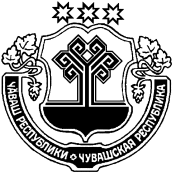 ЧĂВАШ РЕСПУБЛИКИЧУВАШСКАЯ РЕСПУБЛИКАТĂВАЙ РАЙОНАДМИНИСТРАЦИЙĔЙЫШĂНУ25.04.2018 № 193Тǎвай ялěАДМИНИСТРАЦИЯЯНТИКОВСКОГО РАЙОНАПОСТАНОВЛЕНИЕ25.04.2018 № 193село ЯнтиковоРуководитель организации-инвестора(Ф.И.О. (отчество – при наличии) индивидуального предпринимателя)(подпись, дата)(расшифровка подписи)Руководитель организации – привлеченного лица(Ф.И.О. (отчество – при наличии) индивидуального предпринимателя)(подпись, дата)(расшифровка подписи)№п/пНаименование расходаРазмер расхода за период действия специального инвестиционного контракта (руб.)1231.Расходы на приобретение или долгосрочную аренду земельных участков под создание новых производственных мощностей2.Расходы на разработку проектной документации3.Расходы на строительство или реконструкцию производственных зданий и сооружений4.Расходы на приобретение, сооружение, изготовление, доставку, расконсервацию и модернизацию оборудования, в том числе:4.1.на приобретение, сооружение, изготовление оборудования4.2.на таможенные пошлины и таможенные сборы4.3.на строительно-монтажные (в отношении оборудования) и пусконаладочные работы№п/пНаименование продукцииКод продукции в соответствии с ОКПД2Сведения о наличии/отсутствии аналогов продукции, производимых на территории Российской Федерации <*>Отчетный период, в который должно быть начато производство продукцииОбъем производства продукции (в рублях) на конец каждого отчетного периода Объем производства продукции (в рублях) на момент окончания срока действия специального инвестиционного контракта Характеристики продукции <**>12345678№п/пНаименование показателяЗначение показателя на конец первого отчетного периодаЗначение показателя на конец второго отчетного периодаЗначение показателя на конец n -ного отчетного периода <****>Значение показателя к окончанию срока действия специального инвестиционного контракта1.Объем произведенной продукции(тыс. руб.)2.Объем реализованной продукции(тыс. руб.)3.Объем налогов, планируемых к уплате (тыс. руб.),в том числе:Не указываетсяНе указываетсяНе указывается3.1.федеральных налогов Не указываетсяНе указываетсяНе указывается3.2.региональных налоговНе указываетсяНе указываетсяНе указывается3.3.местных налоговНе указываетсяНе указываетсяНе указывается4.Доля стоимости используемых материалов и компонентов (оборудования) иностранного происхождения в цене промышленной продукции (%)Не указываетсяНе указываетсяНе указывается5.Количество создаваемых рабочих мест (шт.)6.<*** * >№п/пНаименование меры стимулированияНаименование нормативного правового акта или муниципального правового акта, предусматривающего применение меры стимулированияЛицо, в отношении которого будет применяться мера стимулирования (инвестор или привлеченное лицо)1234№п/пНаименование НДТНаименование справочника НДТ, в котором содержится описание НДТ123№ п/пНаименование оборудованияОсновные технические и эксплуатационные характеристики оборудованияСрок введения оборудования в эксплуатацию (указывается отчетный период,в котором оборудование будет введенов эксплуатацию)1234№п/пНаименование показателяЗначение показателя на конец первого отчетного периодаЗначение показателя на конец второго отчетного периодаЗначение показателя на конец n -ного отчетного периода <**>Значение показателя к окончанию срока действия специального инвестиционного контракта1.Нормативы допустимых выбросов, нормативы допустимых сбросов, в том числе:1.1.указывается наименование загрязняющего вещества1.2.1. n2.Введенное в эксплуатацию технологическое оборудование, в том числе <***> :2.1.Указывается наименование оборудования в соответствии с п.2.5 настоящего Приложения2.2.2. n3.<** ** >№п/пНаименование меры стимулированияНаименование нормативного правового акта или муниципального правового акта, предусматривающего применение меры стимулированияЛицо, в отношении которого будет применяться мера стимулирования (инвестор или привлеченное лицо)1234 №п/пНаименование продукцииКод продукции в соответствии с ОКПД2Наименование и реквизиты документа, подтверждающего, что продукция относится к промышленной продукции, не имеющей аналогов, производимых на территории Российской ФедерацииОтчетный период, в который должно быть начато производство продукцииОбъем производства продукции (в рублях) на конец каждого отчетного периодаОбъем производства продукции (в рублях) на момент окончания срока действия специального инвестиционного контрактаХарактеристики продукции <*>12345678№ п/пНаименование показателяЗначение показателя на конец первого отчетного периодаЗначение показателя на конец второго отчетного периодаЗначение показателя на конец n -ного отчетного периода <***>Значение показателя к окончанию срока действия специального инвестиционного контракта1.Объем произведенной продукции (тыс. руб.)2.Объем реализованной продукции (тыс. руб.)3.Объем налогов, планируемых к уплате (тыс. руб.), в том числе:Не указываетсяНе указываетсяНе указывается3.1.федеральных налогов Не указываетсяНе указываетсяНе указывается3.2.региональных налоговНе указываетсяНе указываетсяНе указывается3.3.местных налоговНе указываетсяНе указываетсяНе указывается4.Доля стоимости используемых материалов и компонентов (оборудования) иностранного происхождения в цене промышленной продукции (%)Не указываетсяНе указываетсяНе указывается5.Количество создаваемых рабочих мест (шт.)6.<***>№ п/пНаименование меры стимулированияНаименование нормативного правового акта или муниципального правового акта, предусматривающего применение меры стимулированияЛицо, в отношении которого будет применяться мера стимулирования (инвестор или привлеченное лицо)12341.1.Полное наименование инвестора1.2.Наименование инвестиционного проекта1.3.Номер и дата подписания специального инвестиционного контракта1.4.Наименование и адрес промышленного производства1.5.Полное наименование привлеченного лица (промышленного предприятия) (в случае его привлечения)№ п/пНаименование обязательства и пункт специального инвестиционного контракта, в котором указано соответствующее обязательствоСведения о ходе исполнения обязательстваПримечание1234...№ п/пНаименование расходовРазмер расходовИсточник средств1.Перечисляются понесенные расходы на реализацию инвестиционного проекта за отчетный период...ИтогоИтого 1.1.Полное наименование инвестора1.2.Наименование инвестиционного проекта1.3.Номер и дата подписания специального инвестиционного контракта1.4.Наименование и адрес промышленного производства1.5.Полное наименование привлеченного лица (промышленного предприятия) (в случае его привлечения) № п/пНаименование мероприятия*Срок реализацииСрок реализацииКраткое описание выполненных работОставшиеся к выполнению работы (при наличии)Обоснование изменения сроков, предусмотренных бизнес-планом № п/пНаименование мероприятия*планфактКраткое описание выполненных работОставшиеся к выполнению работы (при наличии)Обоснование изменения сроков, предусмотренных бизнес-планом1234567...№ п/пНаименование и виды расходовНаименование и реквизиты подтверждающего документа (договора, платежного документа и др.)Размер расходовНаименование мероприятия (в соответствии с пунктом 2 отчета), в ходе которого были понесены расходыИсточник средств для оплаты расходов1234561.Расходы на приобретение или долгосрочную аренду земельных участков под создание новых производственных мощностей, в том числе:заполняется в строках по конкретным видам расходов1.1.(перечисляются конкретные виды расходов)...2.Расходы на разработку проектной документации, в том числе:заполняется в строках по конкретным видам расходов2.1.(перечисляются конкретные виды расходов)...3.Расходы на строительство или реконструкцию производственных зданий и сооружений, в том числе:заполняется в строках по конкретным видам расходов3.1.(перечисляются конкретные виды расходов)...4.Расходы на приобретение, сооружение, изготовление, доставку, расконсервацию и модернизацию оборудования, в том числе:заполняется в строках по конкретным видам расходов4.1.на приобретение, сооружение, изготовление оборудованиязаполняется в строках по конкретным видам расходов4.1.1.(перечисляются конкретные наименования оборудования)...4.2.на таможенные пошлины и таможенные сборызаполняется в строках по конкретным видам расходов4.2.1.(перечисляются конкретные наименования пошлин и сборов)...4.3.на строительно-монтажные (в отношении оборудования) и пусконаладочные работызаполняется в строках по конкретным видам расходов4.3.1.(перечисляются конкретные наименования работ)...5.Иные расходы на реализацию инвестиционного проекта, в том числе:заполняется в строках по конкретным видам расходов5.1.(перечисляются конкретные виды расходов)...Итого вложено инвестиций за отчетный периодИтого вложено инвестиций за отчетный периодИтого вложено инвестиций за отчетный периодИтого вложено инвестиций за отчетный период № п/пНаименование продукцииКод продукции в соответствии с ОКПД2Объем производства продукции за отчетный период, тыс. рублейДокумент, подтверждающий соответствие продукции (реквизиты сертификата соответствия или декларации соответствия)Документы, подтверждающие производство продукции123456... № п/пНаименование показателяЗначение показателя на начало отчетного периодаЗначение показателя на конец отчетного периодаДокументы, подтверждающие достижение значения показателяПримечание1.Объем произведенной продукции, тыс. рублей2.Объем реализованной продукции, тыс. рублей3.Количество созданных рабочих мест, ед.4.Размер среднемесячной заработной платы, рублей5.Указываются иные показатели за отчетный период, предусмотренные специальным инвестиционным контрактом1.1.Полное наименование инвестора1.2.Наименование инвестиционного проекта1.3.Номер и дата подписания специального инвестиционного контракта1.4.Наименование и адрес промышленного производства1.5.Полное наименование привлеченного лица (промышленного предприятия) (в случае его привлечения)1.6.Реквизиты плана мероприятий по охране окружающей среды или программы повышения экологической эффективности№ п/пНаименование мероприятияСрок реализацииКраткое описание выполненных работНаименование введенного в эксплуатацию технологического оборудованияДокументы, подтверждающие введение в эксплуатацию технологического оборудования123456...№ п/пНаименование расходовНаименование и реквизиты подтверждающих документовРазмер расходовНаименование мероприятия (в соответствии с пунктом 2 отчета), в ходе которого были понесены расходыИсточник средств1.Перечисляются понесенные расходы на реализацию плана мероприятий по охране окружающей среды или программы повышения экологической эффективности...Итого вложено инвестиций за отчетный периодИтого вложено инвестиций за отчетный периодИтого вложено инвестиций за отчетный периодИтого вложено инвестиций за отчетный период № п/пНаименование показателяЗначение показателя на начало отчетного периодаЗначение показателя на конец отчетного периодаДокументы, подтверждающие достижение значения показателяПримечание1.Нормативы допустимых выбросов, нормативы допустимых сбросов, в том числе:1.1.(указываются по каждому загрязняющему веществу)...2.Введенное в эксплуатацию технологическое оборудование, в том числе:2.1.(перечисляется оборудование в соответствии с пунктом 2 настоящего отчета)...3.Указываются иные показатели за отчетный период, предусмотренные специальным инвестиционным контрактом1.1.Полное наименование инвестора1.2.Наименование инвестиционного проекта1.3.Номер и дата подписания специального инвестиционного контракта1.4.Наименование и адрес промышленного производства1.5.Полное наименование привлеченного лица (промышленного предприятия) (в случае его привлечения)№ п/пНаименование мероприятия*Срок реализацииСрок реализацииКраткое описание выполненных работОставшиеся к выполнению работы (при наличии)Обоснование изменения сроков, предусмотренных бизнес-планом№ п/пНаименование мероприятия*планфактКраткое описание выполненных работОставшиеся к выполнению работы (при наличии)Обоснование изменения сроков, предусмотренных бизнес-планом1234567...№ п/пНаименование расходовНаименование и реквизиты подтверждающих документовРазмер расходовНаименование мероприятия (в соответствии с пунктом 2 отчета), в ходе которого были понесены расходыИсточник средств1.Перечисляются понесенные расходы на реализацию инвестиционного проекта за отчетный период...Итого вложено инвестиций за отчетный периодИтого вложено инвестиций за отчетный периодИтого вложено инвестиций за отчетный периодИтого вложено инвестиций за отчетный период № п/пНаименование продукции и реквизиты документа, подтверждающего производство продукции, не имеющей аналогов на территории Российской ФедерацииКод продукции в соответствии с ОКПД2Объем производства продукции за отчетный период, тыс. рублейДокумент, подтверждающий соответствие продукции (реквизиты сертификата соответствия или декларации соответствия)Документы, подтверждающие производство продукции123456... № п/пНаименование показателяЗначение показателя на начало отчетного периодаЗначение показателя на конец отчетного периодаДокументы, подтверждающие достижение значения показателяПримечание1.Объем произведенной продукции, тыс. рублей2.Объем реализованной продукции, тыс. рублей3.Количество созданных рабочих мест, ед.4.Размер среднемесячной заработной платы, рублей5.Указываются иные показатели за отчетный период, предусмотренные специальным инвестиционным контрактом1.1.Полное наименование инвестора1.2.Наименование инвестиционного проекта1.3.Номер и дата подписания специального инвестиционного контракта1.4.Дата окончания срока действия специального инвестиционного контракта1.5.Наименование и адрес промышленного производства1.6.Полное наименование привлеченного лица (промышленного предприятия) (в случае его привлечения)№ п/пНаименование мероприятияСрок реализацииСрок реализацииКраткое описание выполненных работНевыполненные в соответствии с бизнес-планом работыОбоснование отклонения от бизнес-плана№ п/пНаименование мероприятияпланфактКраткое описание выполненных работНевыполненные в соответствии с бизнес-планом работыОбоснование отклонения от бизнес-плана1234567...№ п/пНаименование и виды расходовРазмер расходовПодтверждающие документы (реквизиты актов отраслевого министерства, подтверждающих исполнение обязательств в части осуществления соответствующих расходов)1.Расходы на приобретение или долгосрочную аренду земельных участков под создание новых производственных мощностей2.Расходы на разработку проектной документации3.Расходы на строительство или реконструкцию производственных зданий и сооружений4.Расходы на приобретение, сооружение, изготовление, доставку, расконсервацию и модернизацию оборудования, в том числе:4.1.на приобретение, сооружение, изготовление оборудования4.2.на таможенные пошлины и таможенные сборы4.3.на строительно-монтажные (в отношении оборудования) и пусконаладочные работы5.Иные расходы на реализацию инвестиционного проекта, в том числе:Итого вложено инвестиций за период действия специального инвестиционного контрактаИтого вложено инвестиций за период действия специального инвестиционного контракта№ п/пНаименование продукцииКод продукции в соответствии с ОКПД2Документ, подтверждающий соответствие продукции (реквизиты сертификата соответствия или декларации соответствия)Объем производства продукции, тыс. рублейПодтверждающие документы (реквизиты актов отраслевого министерства, подтверждающих исполнение обязательств в части осуществления соответствующих расходов)123456...№ п/пНаименование показателяЗначение показателя на начало действия контрактаЗначение показателя на конец действия контрактаДокументы, подтверждающие достижение значения показателяПримечание1.Объем произведенной продукции, тыс. рублейуказываются реквизиты заключения (заключений) отраслевого министерства, подтверждающего достижение значения данного показателя за отчетные периоды2.Объем реализованной продукции, тыс. рублейуказываются реквизиты заключения (заключений) отраслевого министерства, подтверждающего достижение значения данного показателя за отчетные периоды3.Объем уплаченных налогов, тыс. рублей, в том числе:подтверждается налоговыми декларациями за период действия контракта3.1.в федеральный бюджет3.2.в республиканский бюджет Чувашской Республики3.3.в местный бюджет4.Количество созданных рабочих мест, ед.указываются реквизиты заключения (заключений) отраслевого министерства, подтверждающего достижение значения данного показателя за отчетные периоды5.Размер среднемесячной заработной платы, рублей6.Указываются иные показатели за отчетный период, предусмотренные специальным инвестиционным контрактомуказываются реквизиты заключения (заключений) отраслевого министерства, подтверждающего достижение значения данного показателя за отчетные периоды, либо иных документов (в случае, если значение показателя определяется за весь период действия контракта) 1.1.Полное наименование инвестора1.2.Наименование инвестиционного проекта1.3.Номер и дата подписания специального инвестиционного контракта1.4.Дата окончания срока действия специального инвестиционного контракта1.5.Наименование и адрес промышленного производства1.6.Полное наименование привлеченного лица (промышленного предприятия) (в случае его привлечения)1.7.Реквизиты плана мероприятий по охране окружающей среды или программы повышения экологической эффективности№ п/пНаименование мероприятияСрок реализацииКраткое описание выполненных работНаименование введенного в эксплуатацию оборудованияРеквизиты актов отраслевого министерства, подтверждающих исполнение обязательств в части введения в эксплуатацию технологического оборудования123456...№ ппНаименование расходовРазмер расходовПодтверждающие документы (реквизиты актов отраслевого министерства, подтверждающих исполнение обязательств в части вложения инвестиций)12341.Перечисляются понесенные расходы на реализацию плана мероприятий по охране окружающей среды или программы повышения экологической эффективности...Итого вложено инвестиций за период действия специального инвестиционного контрактаИтого вложено инвестиций за период действия специального инвестиционного контракта№ п/пНаименование наилучшей доступной технологии (далее- НДТ)Наименование справочника НДТ, в котором содержится описание НДТ123...№ п/пНаименование показателяЗначение показателя на начало действия контрактаЗначение показателя на конец действия контрактаДокументы, подтверждающие достижение значения показателяПримечание1234561.Нормативы допустимых выбросов, нормативы допустимых сбросов, в том числе:указываются реквизиты заключения (заключений) отраслевого министерства, подтверждающего достижение значения данного показателя за отчетные периоды1.1.(указываются наименования загрязняющих веществ)...2.Введенное в эксплуатацию технологическое оборудованиеуказываются реквизиты заключения (заключений) отраслевого министерства, подтверждающего достижение значения данного показателя за отчетные периоды2.1.(перечисляется технологическое оборудование)...3.Указываются иные показатели за отчетный период, предусмотренные специальным инвестиционным контрактомуказываются реквизиты заключения (заключений) отраслевого министерства, подтверждающего достижение значения данного показателя за отчетные периоды, либо иных документов (в случае, если значение показателя определяется за весь период действия контракта)1.1.Полное наименование инвестора1.2.Наименование инвестиционного проекта1.3.Номер и дата подписания специального инвестиционного контракта1.4.Дата окончания срока действия специального инвестиционного контракта1.5.Наименование и адрес промышленного производства1.6.Полное наименование привлеченного лица (промышленного предприятия) (в случае его привлечения)№ п/пНаименование мероприятияСрок реализацииСрок реализацииКраткое описание выполненных работНе выполненные в соответствии с бизнес-планом работыОбоснование отклонения от бизнес-плана№ п/пНаименование мероприятияпланфактКраткое описание выполненных работНе выполненные в соответствии с бизнес-планом работыОбоснование отклонения от бизнес-плана1234567...№ п/пНаименование расходовРазмер расходовПодтверждающие документы (реквизиты актов отраслевого министерства, подтверждающих исполнение обязательств в части вложения инвестиций)1.Перечисляются понесенные расходы на реализацию инвестиционного проекта...Итого вложено инвестиций за период действия специального инвестиционного контрактаИтого вложено инвестиций за период действия специального инвестиционного контракта№ п/пНаименование продукции и данные документа, подтверждающего отсутствие аналогов, производимых на территории Российской ФедерацииКод продукции в соответствии с ОКПД2Объем произведенной продукции, тыс. рублейДокумент, подтверждающий соответствие продукцииПодтверждающие документы (реквизиты актов отраслевого министерства, подтверждающих исполнение обязательств в части производства продукции)123456...№ п/пНаименование показателяЗначение показателя на начало действия контрактаЗначение показателя на конец действия контрактаДокументы, подтверждающие достижение значения показателяПримечание1234561.Объем произведенной продукции, тыс. рублейуказываются реквизиты заключения (заключений) отраслевого министерства, подтверждающего достижение значения данного показателя за отчетные периоды2.Объем реализованной продукции, тыс. рублейуказываются реквизиты заключения (заключений) отраслевого министерства, подтверждающего достижение значения данного показателя за отчетные периоды3.Объем уплаченных налогов, тыс. рублей, в том числе:подтверждается налоговыми декларациями за период действия контракта3.1.в федеральный бюджет3.2.в республиканский бюджет Чувашской Республики3.3.в местный бюджет4.Количество созданных рабочих мест, ед.указываются реквизиты заключения (заключений) отраслевого министерства, подтверждающего достижение значения данного показателя за отчетные периоды5.Размер среднемесячной заработной платы, рублей6.Указываются иные показатели за отчетный период, предусмотренные специальным инвестиционным контрактомуказываются реквизиты заключения (заключений) отраслевого министерства, подтверждающего достижение значения данного показателя за отчетные периоды, либо иных документов (в случае, если значение показателя определяется за весь период действия контракта)